Самооценка ученика успешности своего участия
в коллективной работе группы   создателей-оформителей Фамилия, имя ученика __________________________________________     Замечательно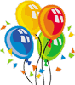 ХорошоЯ мог бы сделать лучше Я отбирал и систематизировал информациюЯ   помогал в оформлении  электронной брошюры и рекламного буклета Я внимательно слушаю, когда рассказывают другие ученикиЯ заранее готовлюсь к выступлению  перед другими группами о нашей совместной работеЯ наблюдал за собой и понял, какие стратегии в обучении мне помогают больше всего, чтобы стать успешным учеником